Adresa střeženého objektu:			       Charakteristika objektu / typ / popis:Kontaktní osoby zákazníka:Monitoring otevření / uzavření objektu: Ano         Ne  Činnost zásahové jednotky při kontrole objektuKontrola opláštění – Spočívá v kontrole všech oken, dveří a možných vstupů do objektu, a to pouze z míst, která jsou zásahové jednotce zpřístupněna.Vnitřní kontrola – Na základě požadavku fyzické ostrahy dohledového centra provede zásahová jednotka kontrolu vnitřních prostor historické budovy Rudolfina. Hesla pro komunikaci se SOC (Securitas Operation Center = dohledové pracoviště SECURITAS ČR)Pouze kontaktní osoby zákazníka uvedené v zásahovém plánu mohou při vzniku tzv. planého poplachu (např. při aktivování či deaktivování zabezpečovacího systému nebo jeho částí/podsystémů) odvolat kontrolní výjezd zásahové jednotky na základě hesla nastaveného pro bezpečnou komunikaci.Kontaktní osoby zákazníka používají pro svou identifikaci při komunikaci s SOC osobní heslo. Osobní heslo tvoří česky znějící slovo případně číselná kombinace o délce čtyř až dvanácti znaků. Osobní heslo určuje pouze oprávněná kontaktní osoba (zpravidla majitel, vedoucí pracovník). Jako osobní heslo se zásadně nedoporučuje používat číselných znaků uživatelského kódu od PZTS (celé nebo jeho části).Držitelé hesel jsou povinni tato uchovávat v naprosté tajnosti, neprozradit je druhým osobám a požádat ihned o jejich změnu vždy, jsou-li si jisti, nebo mají-li podezření, že je heslo známé druhé (cizí) osobě       (odposlechnutím apod.).Střežený objekt:   Historická budova Rudolfinum MěstoPraha 1 - Staré Město Typ objektuKoncertní dům, galerieUliceAlšovo nábřeží 12Barva objektuPSČ110 00Barva střechyZástupceOplocení      Ano                           Ne   Specifikace zásahu / kontroly:1. Po obdržení poplachového signálu operátor ihned kontaktuje ostrahu v budově Rudolfinum. 1. Po obdržení poplachového signálu operátor ihned kontaktuje ostrahu v budově Rudolfinum. 2. Ostraha v budově Rudolfina je na dohledovém centru k dispozici 24/7. V případě planého poplachu je ostraha dohledového centra v budově Rudolfinum oprávněna zrušit poplach po schválení ze strany alespoň jedné kontaktní osoby zákazníka.2. Ostraha v budově Rudolfina je na dohledovém centru k dispozici 24/7. V případě planého poplachu je ostraha dohledového centra v budově Rudolfinum oprávněna zrušit poplach po schválení ze strany alespoň jedné kontaktní osoby zákazníka.3. Ostraha SECURITAS ČR informuje dohledové centrum Securitas (tzv. „SOC“ – Securitas Operation Center) 
o zrušení, nebo nezrušení poplachu.3. Ostraha SECURITAS ČR informuje dohledové centrum Securitas (tzv. „SOC“ – Securitas Operation Center) 
o zrušení, nebo nezrušení poplachu.4. V Po-Pá, od 7-19 hod. nevyjíždí zásahová jednotka na poplachy, pouze operátor SOC informuje kontaktní osoby. Výjezd je možný pouze na základě přímého pokynu oprávněného pracovníka objednatele.4. V Po-Pá, od 7-19 hod. nevyjíždí zásahová jednotka na poplachy, pouze operátor SOC informuje kontaktní osoby. Výjezd je možný pouze na základě přímého pokynu oprávněného pracovníka objednatele.5. Zásahová jednotka v případě příjezdu provádí kontrolu opláštění budovy, případně vnitřní kontrolu budovy. Vnitřní kontrola budovy je vždy po předchozí domluvě s fyzickou ostrahou budovy. Způsob kontroly budovy Rudolfina je popsán a vykonáván v souladu s kartou objektu, kterou má zásahová jednotka k dispozici. Každá kontrola musí být elektronicky zaznamenána.5. Zásahová jednotka v případě příjezdu provádí kontrolu opláštění budovy, případně vnitřní kontrolu budovy. Vnitřní kontrola budovy je vždy po předchozí domluvě s fyzickou ostrahou budovy. Způsob kontroly budovy Rudolfina je popsán a vykonáván v souladu s kartou objektu, kterou má zásahová jednotka k dispozici. Každá kontrola musí být elektronicky zaznamenána.Střežené prostory/popis: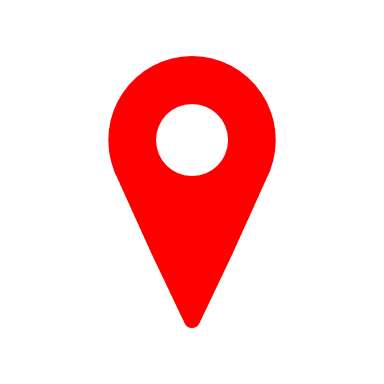 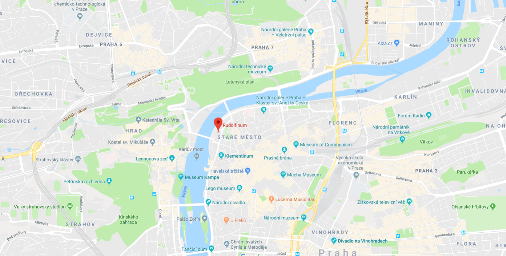 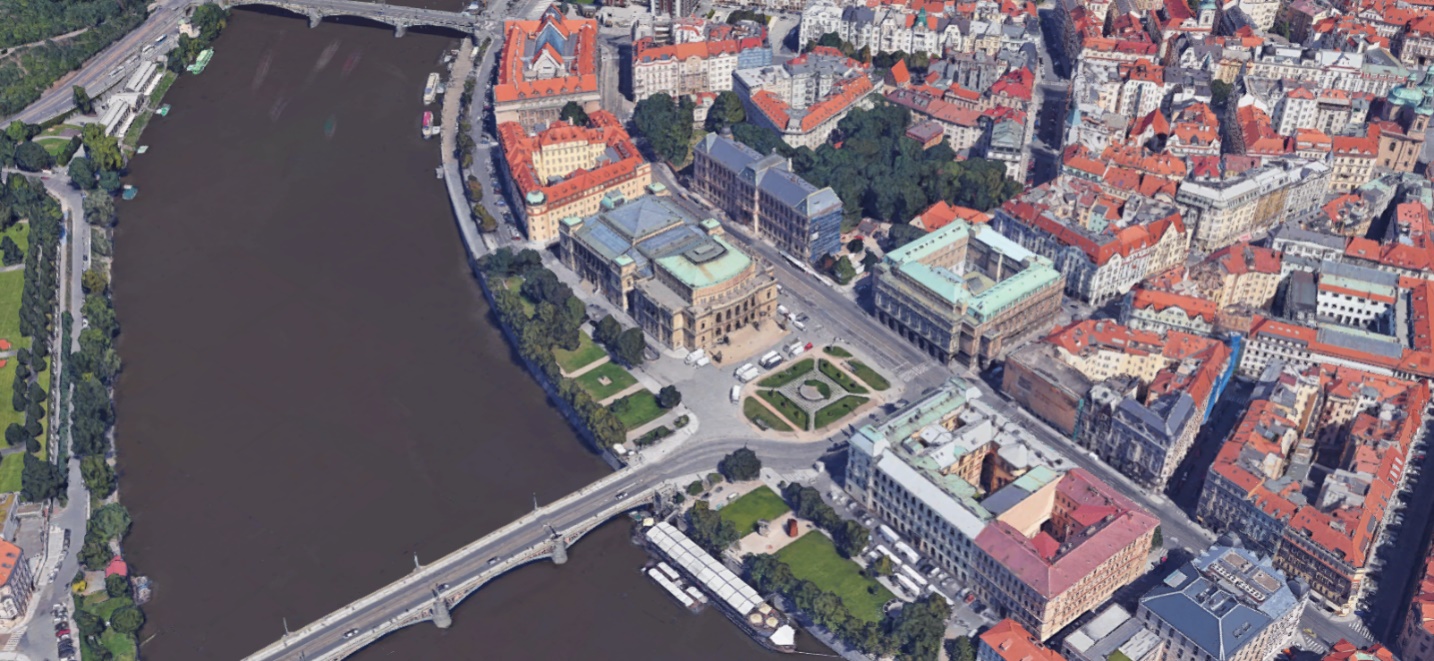 Jméno/PříjmeníTelefonTelefon 2HesloPoznámkaDohledové centrum – ostraha+ XXX XXX XXXABCDLeoš Drábek+ 420 602 266 700ABCDIng. Lenka Hachlincová+ 420 724 504 341ABCD Servisní společnost:SECURITAS ČRSECURITAS ČRSECURITAS ČRSECURITAS ČR Zásahová jednotka:SECURITAS ČR SECURITAS ČR SECURITAS ČR SECURITAS ČR Klíče a kód od objektu:Ano         Ne      Pondělí  Použití klíčů:Úterý      Použití klíčů:Středa   Použití klíčů:Čtvrtek   Použití klíčů:Pátek      Kód od PZTS:                                                                         Ano         Ne      Sobota   Kód od PZTS:                                                                         Neděle   Výpis událostí:    emailem na leos.drabek@ceskafilharmonie.cz            Výpis událostí:    měsíčně                                      na vyžádání            Formulář vystavil: Souhlas zákazníka:Jméno/ PříjmeníPavel Procházka Jméno/ PříjmeníLeoš Drábek Datum:1. 1. 2019 Datum:1. 1. 2019Podpis: Podpis: